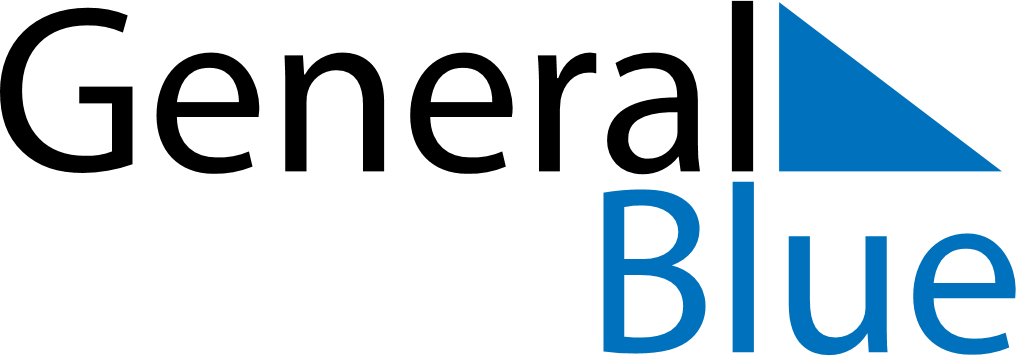 November 2018November 2018November 2018November 2018TanzaniaTanzaniaTanzaniaMondayTuesdayWednesdayThursdayFridaySaturdaySaturdaySunday123345678910101112131415161717181920212223242425Maulid Day2627282930